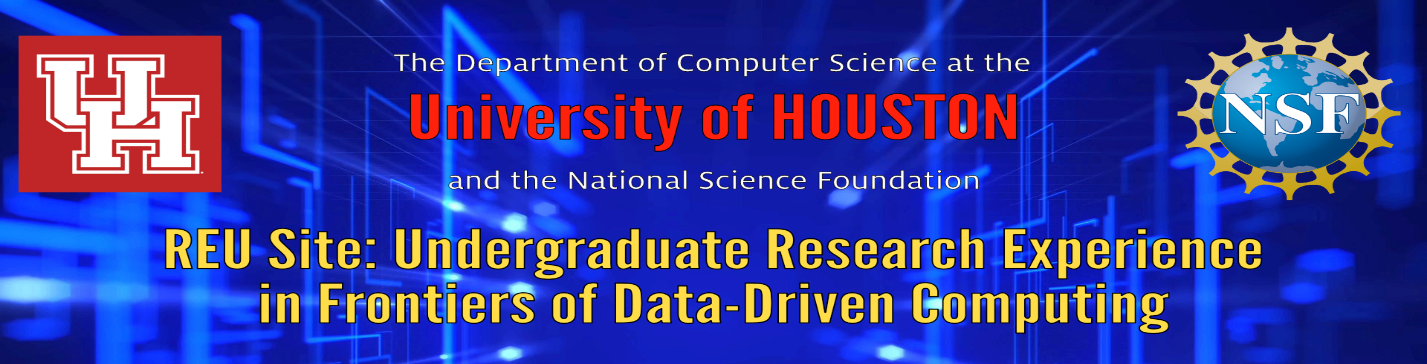 APPLICATION for participation (Summer 2020)Program Dates: June 1st – August 7th, 2020
Application Deadline: March 15, 2020.Priority Deadline: February 15, 2020.Student Information* Where you can be reached at the end of April and early May.Academic InformationProject PreferenceReference InformationList two faculty members who will be submitting a letter of recommendation for your application in this program.  The letters should be submitted online or sent directly to the REU Program office listed on the recommendation form.Student NameFirst                                         Middle                                  LastFirst                                         Middle                                  LastFirst                                         Middle                                  LastE-mail Address2nd E-mail AddressPermanent Mailing AddressCurrent School AddressHome PhoneSchool Phone*Mobile Phone 
(if any)College/University Name/City/StateMajorMinor (if any)Cumulative GPAGPA in last 60 hoursExpected Graduation DateSemester:  Spring  Summer   Fall     Year:  2020   2021 2022 2023 2024  2025Semester:  Spring  Summer   Fall     Year:  2020   2021 2022 2023 2024  2025Semester:  Spring  Summer   Fall     Year:  2020   2021 2022 2023 2024  2025Gender Male                 Female   Male                 Female   Male                 Female  Ethnicity Asian American                      African American                      Caucasian  Hispanic               Multi-Racial              Native American              Other Asian American                      African American                      Caucasian  Hispanic               Multi-Racial              Native American              Other Asian American                      African American                      Caucasian  Hispanic               Multi-Racial              Native American              OtherCitizen Status US citizen            US Permanent Resident         Other        If other, please explain: ____________________________________________________ US citizen            US Permanent Resident         Other        If other, please explain: ____________________________________________________ US citizen            US Permanent Resident         Other        If other, please explain: ____________________________________________________Check the courses you have already completed or are currently taking.Check the courses you have already completed or are currently taking.Check the courses you have already completed or are currently taking.         Calculus         Computer Graphics         Databases         Differential Equations         Data Structures         Software Engineering         Linear algebra         Algorithms         Computer Vision         Numerical Analysis         Operating Systems         Theory of ComputationCheck the programming languages that you are proficient in.Check the programming languages that you are proficient in.Check the programming languages that you are proficient in.         C/C++        Java         Visual C++An official transcript (i.e., sent directly from your school) of your college work to date should be received by the Program Director by March 15, 2020, at the address: REU Program, c/o Program Director, Department of Computer Science, University of Houston, Houston, TX 77204-3359.  In addition, list the courses you are taking in the 2019-2020 academic year that are not listed on your transcript, using both course number and title. An official transcript (i.e., sent directly from your school) of your college work to date should be received by the Program Director by March 15, 2020, at the address: REU Program, c/o Program Director, Department of Computer Science, University of Houston, Houston, TX 77204-3359.  In addition, list the courses you are taking in the 2019-2020 academic year that are not listed on your transcript, using both course number and title. An official transcript (i.e., sent directly from your school) of your college work to date should be received by the Program Director by March 15, 2020, at the address: REU Program, c/o Program Director, Department of Computer Science, University of Houston, Houston, TX 77204-3359.  In addition, list the courses you are taking in the 2019-2020 academic year that are not listed on your transcript, using both course number and title. List the honorary and professional societies of which you are a member, indicating offices held, as well as any extracurricular activities/organizations in which you participate.List the honorary and professional societies of which you are a member, indicating offices held, as well as any extracurricular activities/organizations in which you participate.List the honorary and professional societies of which you are a member, indicating offices held, as well as any extracurricular activities/organizations in which you participate.Briefly describe your interest in participating in the UH REU in Computational Science.Briefly describe your interest in participating in the UH REU in Computational Science.Briefly describe your interest in participating in the UH REU in Computational Science.List any industrial or project experience.Likelihood of Attending Graduate School  <10%        25-50%         50-75%        75-90%        > 90%           On-Campus Housing Required? Yes            No      Consult the http://www.cs.uh.edu/reu for a list of available research mentors.  List the top three mentors by their code. We will try to match your interest with the mentors.  You may be assigned to any mentors on our list.1.                                    2.                                       3.Have you requested from your registrar that your official transcript is mailed to:REU Program, c/o Program Director, Department of Computer Science, University of Houston, Houston, TX 77204-3010:      Yes                   NoProvide any additional information you may want to communicate to the REU committeeFaculty NameFirst                                         Middle                                  LastTitleDepartmentInstitutionOffice PhoneE-mail AddressFaculty NameFirst                                         Middle                                  LastTitleDepartmentInstitutionOffice PhoneE-mail Address